Sekolah Tinggi Ilmu Kesehatan (STIKES)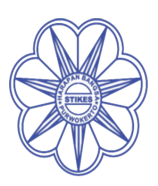 HARAPAN BANGSA PURWOKERTOJl. Raden Patah No. 100, Ledug, Kembaran, Purwokerto, Telp. 0281- 6843493, Fax : 0281-6843494, www.shb.ac.id, info@shb.ac.idTata Tertib Acara WisudaWisudawan diharapkan menggunakan pakaian sipil lengkap (pria) dan busana nasional (wanita).Wisudawan pria dari Program Studi Ilmu Keperawatan S-1, menggunakan dasi panjang merah,Wisudawan pria dari Program Studi Keperawatan D3, menggunakan dasi panjang biru.Wisudawan wajib hadir pukul 06.30 WIB di lokasi pelaksanaan wisuda dengan toga sudah dikenakan dan kucir disebelah kanan.Wisudawan wajib tanda tangan pada daftar presensi wisuda.Pengantar wisudawan (undangan) wajib membawa kartu undangan, tanpa undangan dilarang memasuki ruangan wisuda.Undangan hanya berlaku untuk 2 orang.Anak dibawah umur 10 tahun dilarang masuk.Undangan dipersilahkan masuk ruangan wisuda pukul 06.30-07.00 WIB.Pintu ruang wisuda ditutup pukul 07.30 (Undangan diharapkan minimal hadir 30 menit sebelum pintu ruang wisuda ditutup) setelah senat memasuki ruangan tanda bahwa upacara wisuda akan segera dimulai.Wisudawan dan atau undangan yang terlambat tidak diperbolehkan untuk memasuki ruangan tanpa seizin Panitia Wisuda.Undangan menempati tempat duduk sesuai denah yang telah ditentukan.Larangan bagi wisudawan dan undangan :Mengambil gambar atauphoto selamaprosesupacara berlangsung, kecualipetugas/wartawan yangsecararesmiditunjuk olehpanitia.Mengaktifkan handphone/alatkomunikasi lainnya didalamruangan wisudaselamaproses wisudaberlangsung.Makan,  minum dan atau merokok selamaproseswisuda berlangsung.Meninggalkan ruangwisuda ataumondar mandir selamaprosesiberlangsung.Barang berharga agar dititipkan terlebih dahulu ke anggota keluarga masing-masing. Panitia tidak bertanggung jawab atas kehilangan barang-barang tersebutKonsumsi wisudawan dan undangan diberikan setelah acara wisuda selesai, di depan pintu keluar ruang wisuda.Ketua STIKES Harapan Bangsadr. Pramesti Dewi, M.KesNIK. 100109020472